                                                                                                  Приложение № 4 от Насоките за кандидатстване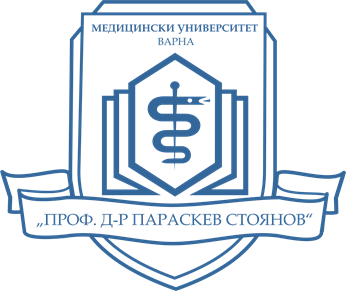 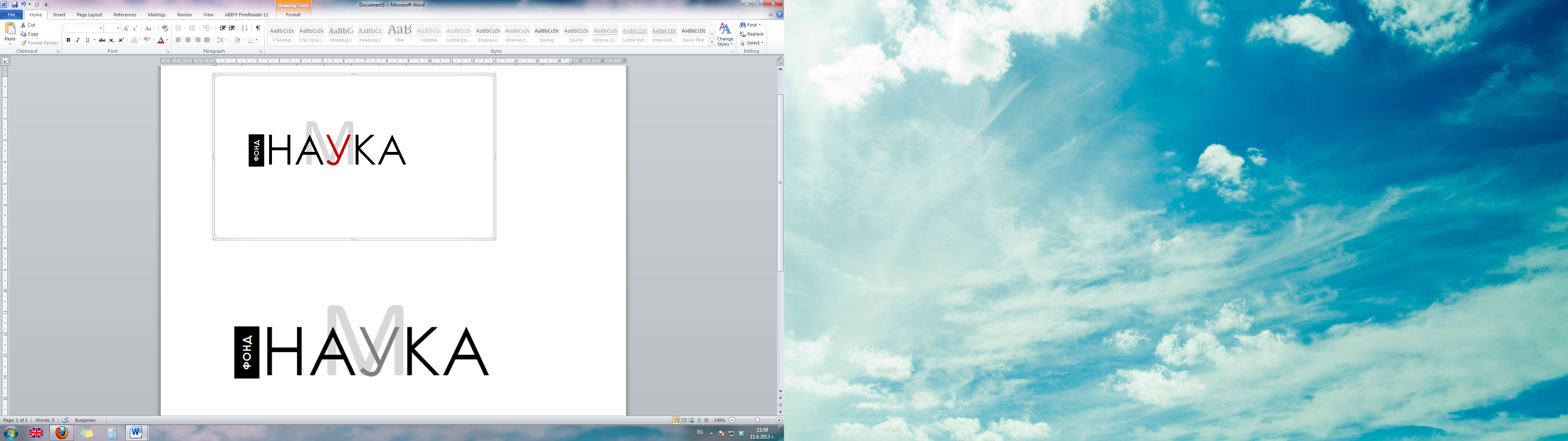 	карта ЗА РЕЦЕНЗИЯ НА ИНФРАСТРУКТУРЕН ПРОЕКТ ЗА ПРОВЕЖДАНЕ НА КАЧЕСТВЕНИ И КОНКУРЕНТОСПОСОБНИ НАУЧНИ ИЗСЛЕДВАНИЯНАИМЕНОВАНИЕ НА ПРОЕКТА: .......................................................................................................................................................................................................................... ...................................................................................................................................................................................................................……............................................................................................................................................................................................................................ .......................................................................................................................................................................................................................... Инструкции за попълване:За всеки раздел в част 1 и 2 е допустимо оценяване само по един критерий, като присъдения брой точки се умножават по степента на тежест.При повече от един верен отговор оценяването се извършва по критерия с по-голям брой точки.Обосновката е задължителна за всеки от критериите. Задължително е изчисляването и аргументирането на крайната оценка (окончателно становище).ОЦЕНКА НА НАУЧНИЯ ПОТЕНЦИАЛ НА ПРОЕКТАНАУЧНИ ПРИОРИТЕТИ НА МУ – ВАРНАХрани и храненеРегенеративна медицина и имплантологияНевронауки и заболявания на централната нервна системаОнкология и редки заболяванияПрофилактика, мениджмънт на болестите и на здравните системи2.  ОЦЕНКА НА МАТЕРИАЛНАТА БАЗА И ФИНАНСОВИТЕ АСПЕКТИКРАЙНА ОЦЕНКАОкончателния брой точки се получава по следния начин:Сумират се точките от всички раздели от 1 и 2 част. Изчислява се крайната оценка на проекта по формулата: полученият резултат /240 = …..*100 = ….. %Максималният брой точки е 240. ОКОНЧАТЕЛНО СТАНОВИЩЕ НА РЕЦЕНЗЕНТАМоля, аргументирайте крайната оценка на проектното предложение.(предложение за финансиране на проекта може да се направи при изпълнение на заложените изисквания над 70%).....................................................................................................................................................................................................................................................................................................................................................................................................................................................................................................................................................................................Дата: ..................................                                                                                         Рецензент: .....................................................(академична длъжност, трите имена, подпис)АКТУАЛНОСТ И ЗНАЧИМОСТ – Реализирането на проекта ще подпомогне ли решаването на актуален/  оригинален/ иновативен проблем/и от гледна точка на съвременната наука?АКТУАЛНОСТ И ЗНАЧИМОСТ – Реализирането на проекта ще подпомогне ли решаването на актуален/  оригинален/ иновативен проблем/и от гледна точка на съвременната наука?АКТУАЛНОСТ И ЗНАЧИМОСТ – Реализирането на проекта ще подпомогне ли решаването на актуален/  оригинален/ иновативен проблем/и от гледна точка на съвременната наука?КРИТЕРИИТОЧКИТЕЖЕСТПроектът е актуален в световен мащаб5х 5Проектът е актуален за нашата страна3х 5Проектът не е актуален (в този случай проектът не се рецензира и отпада)0х 5Обосновка (моля, аргументирайте оценката по настоящия критерий):Обосновка (моля, аргументирайте оценката по настоящия критерий):= ..... т.НАУЧНА ИНФРАСТРУКТУРА – Очакваните резултати от проекта ще увеличат/ допълнят ли научната инфраструктура в Медицински университет – Варна?НАУЧНА ИНФРАСТРУКТУРА – Очакваните резултати от проекта ще увеличат/ допълнят ли научната инфраструктура в Медицински университет – Варна?НАУЧНА ИНФРАСТРУКТУРА – Очакваните резултати от проекта ще увеличат/ допълнят ли научната инфраструктура в Медицински университет – Варна?КРИТЕРИИТОЧКИТЕЖЕСТПроектът ще допринесе за създаване на нова научна инфраструктура7х 5Проектът ще допринесе за модернизиране на вече съществуваща научна инфраструктура5х 5Проектът няма да допринесе за създаване/ допълване на научна инфраструктура (в този случай проектът не се рецензира и отпада)0х 5Обосновка (моля, аргументирайте оценката по настоящия критерий):Обосновка (моля, аргументирайте оценката по настоящия критерий):= ..... т.ЦЕЛ И ЗАДАЧИЦЕЛ И ЗАДАЧИЦЕЛ И ЗАДАЧИКРИТЕРИИТОЧКИТЕЖЕСТПоставената цел и задачи са добре формулирани (поставените задачи съответстват на целта), обосновани и реално постижими 5х 5Поставените цел и задачи са реално постижими, но има разминаване (моля, обосновете)3х 5Неясни и необосновани цели и задачи (в този случай проектът не се рецензира и отпада)0х 5Обосновка (моля, аргументирайте оценката по настоящия критерий):Обосновка (моля, аргументирайте оценката по настоящия критерий):= ..... т.МЕТОДИКА НА ПРОУЧВАНЕТОМЕТОДИКА НА ПРОУЧВАНЕТОМЕТОДИКА НА ПРОУЧВАНЕТОКРИТЕРИИТОЧКИТЕЖЕСТЕкипът на проекта е структурирал ясно и обосновано методиката за работа с новосъздадената инфраструктура5х 5Екипът на проекта е структурирал частично методиката за работа с новосъздадената инфраструктура3х 5Екипът на проекта не е структурирал методиката за работа с новосъздадената инфраструктура (в този случай проектът не се рецензира и отпада)0х 5Обосновка (моля, аргументирайте оценката по настоящия критерий):Обосновка (моля, аргументирайте оценката по настоящия критерий):= ..... т.ОЧАКВАНИ РЕЗУЛТАТИ – Реализирането на заложените цел и задачи ще допринесе ли за развитието на научноизследователската дейност в МУ – Варна?ОЧАКВАНИ РЕЗУЛТАТИ – Реализирането на заложените цел и задачи ще допринесе ли за развитието на научноизследователската дейност в МУ – Варна?ОЧАКВАНИ РЕЗУЛТАТИ – Реализирането на заложените цел и задачи ще допринесе ли за развитието на научноизследователската дейност в МУ – Варна?КРИТЕРИИТОЧКИТЕЖЕСТЩе допринесе за провеждането на конкурентоспособни научни изследвания7х 5Ще допринесе за провеждането на допълнителни научни изследвания5х 5Няма да допринесе за провеждането на научни изследвания (в този случай проектът не се рецензира и отпада)0х 5Обосновка (моля, аргументирайте оценката по настоящия критерий):Обосновка (моля, аргументирайте оценката по настоящия критерий):= ..... т.ПЕРСПЕКТИВИ И ВЪЗМОЖНОСТИ ЗА РАЗВИТИЕ – Изпълнението на проекта ще допринесе ли за реализирането на научноизследователска дейност от млади учени, докторанти, постдокторанти на МУ – Варна? (бъдещи научни проекти, дисертации и др.)ПЕРСПЕКТИВИ И ВЪЗМОЖНОСТИ ЗА РАЗВИТИЕ – Изпълнението на проекта ще допринесе ли за реализирането на научноизследователска дейност от млади учени, докторанти, постдокторанти на МУ – Варна? (бъдещи научни проекти, дисертации и др.)ПЕРСПЕКТИВИ И ВЪЗМОЖНОСТИ ЗА РАЗВИТИЕ – Изпълнението на проекта ще допринесе ли за реализирането на научноизследователска дейност от млади учени, докторанти, постдокторанти на МУ – Варна? (бъдещи научни проекти, дисертации и др.)КРИТЕРИИТОЧКИТЕЖЕСТРазвитие на трима или повече млади учени/ докторанти/ постдокторанти5х 5Развитие на двама млади учени/ докторанти/ постдокторанти3х 5Развитие на един млад учен/ докторант/ постдокторант2х 5В проекта не е предвидено развитие на млади учени/ докторанти/ постдокторанти0х 5Обосновка (моля, аргументирайте оценката по настоящия критерий):Обосновка (моля, аргументирайте оценката по настоящия критерий):= ..... т.СЪОТВЕТСТВИЕ НА ПРОЕКТА С НАУЧНИТЕ ПРИОРИТЕТИ – Научните изследвания, които проектът ще гарантира в бъдеще, съответстват ли на научните приоритети на МУ – Варна?СЪОТВЕТСТВИЕ НА ПРОЕКТА С НАУЧНИТЕ ПРИОРИТЕТИ – Научните изследвания, които проектът ще гарантира в бъдеще, съответстват ли на научните приоритети на МУ – Варна?СЪОТВЕТСТВИЕ НА ПРОЕКТА С НАУЧНИТЕ ПРИОРИТЕТИ – Научните изследвания, които проектът ще гарантира в бъдеще, съответстват ли на научните приоритети на МУ – Варна?КРИТЕРИИТОЧКИТЕЖЕСТПълно съответствие с един или повече от приоритетите на МУ-Варна, подкрепено с обосновка 5х 5Частично съответствие с приоритетите на МУ-Варна, и/ или частична обосновка3х 5Липса на съответствие с научните приоритети на МУ-Варна и липса на обосновка (в този случай проектът не се рецензира и отпада)0х 5Обосновка (моля, аргументирайте оценката по настоящия критерий):Обосновка (моля, аргументирайте оценката по настоящия критерий):= ….. т.2.1. ОЦЕНКА НА МАТЕРИАЛНАТА БАЗА – Предвиденото строителство (ремонт) и/ или закупена апаратура имат ли потенциал да обезпечат в дългосрочен аспект научноизследователска дейност в МУ – Варна?2.1. ОЦЕНКА НА МАТЕРИАЛНАТА БАЗА – Предвиденото строителство (ремонт) и/ или закупена апаратура имат ли потенциал да обезпечат в дългосрочен аспект научноизследователска дейност в МУ – Варна?2.1. ОЦЕНКА НА МАТЕРИАЛНАТА БАЗА – Предвиденото строителство (ремонт) и/ или закупена апаратура имат ли потенциал да обезпечат в дългосрочен аспект научноизследователска дейност в МУ – Варна?КРИТЕРИИТОЧКИТЕЖЕСТПроектът обезпечава научноизследователска дейност в дългосрочен аспект (до 10 г.)5х 5Проектът обезпечава конкретно научно изследване и създава предпоставки за научноизследователска дейност в краткосрочен аспект (до 5 г.)3х 5Проектът не обезпечава научно изследване (в този случай проектът не се рецензира и отпада)0х 5Обосновка (моля, аргументирайте оценката по настоящия критерий):Обосновка (моля, аргументирайте оценката по настоящия критерий):= ….. т.2.2. СЪОТВЕТСТВИЕ НА РАБОТНАТА ПРОГРАМА И ПЛАНИРАНИТЕ ФИНАНСОВИ СРЕДСТВА – Отговарят ли планираните дейности по проекта на предвидените финансови средства?2.2. СЪОТВЕТСТВИЕ НА РАБОТНАТА ПРОГРАМА И ПЛАНИРАНИТЕ ФИНАНСОВИ СРЕДСТВА – Отговарят ли планираните дейности по проекта на предвидените финансови средства?2.2. СЪОТВЕТСТВИЕ НА РАБОТНАТА ПРОГРАМА И ПЛАНИРАНИТЕ ФИНАНСОВИ СРЕДСТВА – Отговарят ли планираните дейности по проекта на предвидените финансови средства?КРИТЕРИИТОЧКИТЕЖЕСТФинансовият план съответства напълно на планираните дейности по проекта и разходите са добре обосновани5х 4Финансовият план съответства частично на планираните дейности по проекта и някои разходи не са напълно обосновани3х 4Финансовият план не съответства на планираните дейности по проекта и липсва ясна обосновка на разходите (в този случай проектът не се рецензира и отпада)0х 4Обосновка (моля, аргументирайте оценката по настоящия критерий):Обосновка (моля, аргументирайте оценката по настоящия критерий):= ….. т.